108學年度嘉義縣藝術與美感深耕計畫子計畫二之一補助學校藝術深耕教學計畫成果報告表校 名嘉義縣中埔鄉同仁國民小學嘉義縣中埔鄉同仁國民小學嘉義縣中埔鄉同仁國民小學方案名稱「苗」繪社區，舞動同仁「苗」繪社區，舞動同仁活動日期108年8月1日~109年7月31日108年8月1日~109年7月31日108年8月1日~109年7月31日活動地點同仁國小禮堂、美勞教室等同仁國小禮堂、美勞教室等參加對象中、高年級中、高年級參與人次2394藝術家王玉香、王永裕計畫說明目標期盼藉由藝術家和本校教師進行協同教學，提升本校教師的藝文教學知能，以提升學生肢體舞蹈與繪畫能力技能，以及對美的事物的鑑賞能力。期盼藉由藝術家和本校教師進行協同教學，提升本校教師的藝文教學知能，以提升學生肢體舞蹈與繪畫能力技能，以及對美的事物的鑑賞能力。期盼藉由藝術家和本校教師進行協同教學，提升本校教師的藝文教學知能，以提升學生肢體舞蹈與繪畫能力技能，以及對美的事物的鑑賞能力。期盼藉由藝術家和本校教師進行協同教學，提升本校教師的藝文教學知能，以提升學生肢體舞蹈與繪畫能力技能，以及對美的事物的鑑賞能力。期盼藉由藝術家和本校教師進行協同教學，提升本校教師的藝文教學知能，以提升學生肢體舞蹈與繪畫能力技能，以及對美的事物的鑑賞能力。計畫說明內容舞蹈(肢體伸展、舞蹈律動)，繪畫(走讀家鄉、彩繪社區)舞蹈(肢體伸展、舞蹈律動)，繪畫(走讀家鄉、彩繪社區)舞蹈(肢體伸展、舞蹈律動)，繪畫(走讀家鄉、彩繪社區)舞蹈(肢體伸展、舞蹈律動)，繪畫(走讀家鄉、彩繪社區)舞蹈(肢體伸展、舞蹈律動)，繪畫(走讀家鄉、彩繪社區)經費使用情形核定金額：新臺幣　44,000　　元；實支金額：新臺幣　44,000　　元執行率(實支金額/核定金額*100%)：　100　%落後請說明及精進策略：                   核定金額：新臺幣　44,000　　元；實支金額：新臺幣　44,000　　元執行率(實支金額/核定金額*100%)：　100　%落後請說明及精進策略：                   核定金額：新臺幣　44,000　　元；實支金額：新臺幣　44,000　　元執行率(實支金額/核定金額*100%)：　100　%落後請說明及精進策略：                   核定金額：新臺幣　44,000　　元；實支金額：新臺幣　44,000　　元執行率(實支金額/核定金額*100%)：　100　%落後請說明及精進策略：                   核定金額：新臺幣　44,000　　元；實支金額：新臺幣　44,000　　元執行率(實支金額/核定金額*100%)：　100　%落後請說明及精進策略：                   核定金額：新臺幣　44,000　　元；實支金額：新臺幣　44,000　　元執行率(實支金額/核定金額*100%)：　100　%落後請說明及精進策略：                   教學回饋與省思-藝術家王玉香老師：透過一週一堂課的練習，看到孩子的努力與成長，在肢體方面表現大方進步神速，舞蹈小品中音樂與舞蹈的結合，孩子們展現出大方的舞姿、自信心，更是棒。在短短一學期的課程，看到孩子在舞蹈上進步很多，表現也很棒，希望孩子們在舞蹈課堂上也收穫滿滿。王永裕老師—協助學校藝文教師規劃學生在地的生活學習經驗，並把它融入到藝術的表現領域裡，孩子學會把他的校園食農教育成果介紹給父母親友，來瞭解他快樂的學習！能透過農特產品（如：香蕉）的種植、生產及特色旅遊地圖來介紹給他的親朋好友！王玉香老師：透過一週一堂課的練習，看到孩子的努力與成長，在肢體方面表現大方進步神速，舞蹈小品中音樂與舞蹈的結合，孩子們展現出大方的舞姿、自信心，更是棒。在短短一學期的課程，看到孩子在舞蹈上進步很多，表現也很棒，希望孩子們在舞蹈課堂上也收穫滿滿。王永裕老師—協助學校藝文教師規劃學生在地的生活學習經驗，並把它融入到藝術的表現領域裡，孩子學會把他的校園食農教育成果介紹給父母親友，來瞭解他快樂的學習！能透過農特產品（如：香蕉）的種植、生產及特色旅遊地圖來介紹給他的親朋好友！王玉香老師：透過一週一堂課的練習，看到孩子的努力與成長，在肢體方面表現大方進步神速，舞蹈小品中音樂與舞蹈的結合，孩子們展現出大方的舞姿、自信心，更是棒。在短短一學期的課程，看到孩子在舞蹈上進步很多，表現也很棒，希望孩子們在舞蹈課堂上也收穫滿滿。王永裕老師—協助學校藝文教師規劃學生在地的生活學習經驗，並把它融入到藝術的表現領域裡，孩子學會把他的校園食農教育成果介紹給父母親友，來瞭解他快樂的學習！能透過農特產品（如：香蕉）的種植、生產及特色旅遊地圖來介紹給他的親朋好友！王玉香老師：透過一週一堂課的練習，看到孩子的努力與成長，在肢體方面表現大方進步神速，舞蹈小品中音樂與舞蹈的結合，孩子們展現出大方的舞姿、自信心，更是棒。在短短一學期的課程，看到孩子在舞蹈上進步很多，表現也很棒，希望孩子們在舞蹈課堂上也收穫滿滿。王永裕老師—協助學校藝文教師規劃學生在地的生活學習經驗，並把它融入到藝術的表現領域裡，孩子學會把他的校園食農教育成果介紹給父母親友，來瞭解他快樂的學習！能透過農特產品（如：香蕉）的種植、生產及特色旅遊地圖來介紹給他的親朋好友！王玉香老師：透過一週一堂課的練習，看到孩子的努力與成長，在肢體方面表現大方進步神速，舞蹈小品中音樂與舞蹈的結合，孩子們展現出大方的舞姿、自信心，更是棒。在短短一學期的課程，看到孩子在舞蹈上進步很多，表現也很棒，希望孩子們在舞蹈課堂上也收穫滿滿。王永裕老師—協助學校藝文教師規劃學生在地的生活學習經驗，並把它融入到藝術的表現領域裡，孩子學會把他的校園食農教育成果介紹給父母親友，來瞭解他快樂的學習！能透過農特產品（如：香蕉）的種植、生產及特色旅遊地圖來介紹給他的親朋好友！王玉香老師：透過一週一堂課的練習，看到孩子的努力與成長，在肢體方面表現大方進步神速，舞蹈小品中音樂與舞蹈的結合，孩子們展現出大方的舞姿、自信心，更是棒。在短短一學期的課程，看到孩子在舞蹈上進步很多，表現也很棒，希望孩子們在舞蹈課堂上也收穫滿滿。王永裕老師—協助學校藝文教師規劃學生在地的生活學習經驗，並把它融入到藝術的表現領域裡，孩子學會把他的校園食農教育成果介紹給父母親友，來瞭解他快樂的學習！能透過農特產品（如：香蕉）的種植、生產及特色旅遊地圖來介紹給他的親朋好友！教學回饋與省思-協同教師魏明佑老師：感謝王永裕老師入班協助指導學生繪圖及用色技巧，也讓我從中學習到構圖及混色的概念。黃俊翰老師：經由王老師的指導，學生的繪畫構圖顯德有遠近的層次感。作畫時也懂得採調配及各種顏色的混搭應用，讓學生收穫良多，希望能有相關經費再延續藝術深耕教學。翁菱磯老師：王老師深入淺出的帶領方式，讓學生在構圖及配色技巧上獲益良多。葉政萍老師：舞蹈老師十分專業，除了舞蹈的指導外，加入大份量的柔軟度和肌力、核心肌群的加強，學生和協同的老師都獲益良多。魏明佑老師：感謝王永裕老師入班協助指導學生繪圖及用色技巧，也讓我從中學習到構圖及混色的概念。黃俊翰老師：經由王老師的指導，學生的繪畫構圖顯德有遠近的層次感。作畫時也懂得採調配及各種顏色的混搭應用，讓學生收穫良多，希望能有相關經費再延續藝術深耕教學。翁菱磯老師：王老師深入淺出的帶領方式，讓學生在構圖及配色技巧上獲益良多。葉政萍老師：舞蹈老師十分專業，除了舞蹈的指導外，加入大份量的柔軟度和肌力、核心肌群的加強，學生和協同的老師都獲益良多。魏明佑老師：感謝王永裕老師入班協助指導學生繪圖及用色技巧，也讓我從中學習到構圖及混色的概念。黃俊翰老師：經由王老師的指導，學生的繪畫構圖顯德有遠近的層次感。作畫時也懂得採調配及各種顏色的混搭應用，讓學生收穫良多，希望能有相關經費再延續藝術深耕教學。翁菱磯老師：王老師深入淺出的帶領方式，讓學生在構圖及配色技巧上獲益良多。葉政萍老師：舞蹈老師十分專業，除了舞蹈的指導外，加入大份量的柔軟度和肌力、核心肌群的加強，學生和協同的老師都獲益良多。魏明佑老師：感謝王永裕老師入班協助指導學生繪圖及用色技巧，也讓我從中學習到構圖及混色的概念。黃俊翰老師：經由王老師的指導，學生的繪畫構圖顯德有遠近的層次感。作畫時也懂得採調配及各種顏色的混搭應用，讓學生收穫良多，希望能有相關經費再延續藝術深耕教學。翁菱磯老師：王老師深入淺出的帶領方式，讓學生在構圖及配色技巧上獲益良多。葉政萍老師：舞蹈老師十分專業，除了舞蹈的指導外，加入大份量的柔軟度和肌力、核心肌群的加強，學生和協同的老師都獲益良多。魏明佑老師：感謝王永裕老師入班協助指導學生繪圖及用色技巧，也讓我從中學習到構圖及混色的概念。黃俊翰老師：經由王老師的指導，學生的繪畫構圖顯德有遠近的層次感。作畫時也懂得採調配及各種顏色的混搭應用，讓學生收穫良多，希望能有相關經費再延續藝術深耕教學。翁菱磯老師：王老師深入淺出的帶領方式，讓學生在構圖及配色技巧上獲益良多。葉政萍老師：舞蹈老師十分專業，除了舞蹈的指導外，加入大份量的柔軟度和肌力、核心肌群的加強，學生和協同的老師都獲益良多。魏明佑老師：感謝王永裕老師入班協助指導學生繪圖及用色技巧，也讓我從中學習到構圖及混色的概念。黃俊翰老師：經由王老師的指導，學生的繪畫構圖顯德有遠近的層次感。作畫時也懂得採調配及各種顏色的混搭應用，讓學生收穫良多，希望能有相關經費再延續藝術深耕教學。翁菱磯老師：王老師深入淺出的帶領方式，讓學生在構圖及配色技巧上獲益良多。葉政萍老師：舞蹈老師十分專業，除了舞蹈的指導外，加入大份量的柔軟度和肌力、核心肌群的加強，學生和協同的老師都獲益良多。實施成果繪畫老師會先引導我們觀察要仿畫的圖面構圖，及每項物件的比例，並適時協助我們找出合適的比例，且在顏色的配置及技巧會細心的解說，讓我們可以明白。舞蹈老師會結合現在最流行的音樂，再配合自創的舞蹈動作，讓我們更喜歡學習，覺得跳舞是件快樂的事。繪畫老師會先引導我們觀察要仿畫的圖面構圖，及每項物件的比例，並適時協助我們找出合適的比例，且在顏色的配置及技巧會細心的解說，讓我們可以明白。舞蹈老師會結合現在最流行的音樂，再配合自創的舞蹈動作，讓我們更喜歡學習，覺得跳舞是件快樂的事。繪畫老師會先引導我們觀察要仿畫的圖面構圖，及每項物件的比例，並適時協助我們找出合適的比例，且在顏色的配置及技巧會細心的解說，讓我們可以明白。舞蹈老師會結合現在最流行的音樂，再配合自創的舞蹈動作，讓我們更喜歡學習，覺得跳舞是件快樂的事。繪畫老師會先引導我們觀察要仿畫的圖面構圖，及每項物件的比例，並適時協助我們找出合適的比例，且在顏色的配置及技巧會細心的解說，讓我們可以明白。舞蹈老師會結合現在最流行的音樂，再配合自創的舞蹈動作，讓我們更喜歡學習，覺得跳舞是件快樂的事。繪畫老師會先引導我們觀察要仿畫的圖面構圖，及每項物件的比例，並適時協助我們找出合適的比例，且在顏色的配置及技巧會細心的解說，讓我們可以明白。舞蹈老師會結合現在最流行的音樂，再配合自創的舞蹈動作，讓我們更喜歡學習，覺得跳舞是件快樂的事。繪畫老師會先引導我們觀察要仿畫的圖面構圖，及每項物件的比例，並適時協助我們找出合適的比例，且在顏色的配置及技巧會細心的解說，讓我們可以明白。舞蹈老師會結合現在最流行的音樂，再配合自創的舞蹈動作，讓我們更喜歡學習，覺得跳舞是件快樂的事。執行困境與建議因為礙於經費，藝術家老師到校時間協同教學時間不固定，因此在排課部份需要較多事先協調，以及當天提醒協同老師、班級學生。希望下學年能增加經費，使得藝術家的鐘點費更充裕，讓學生能有更豐富的學習機會。因為礙於經費，藝術家老師到校時間協同教學時間不固定，因此在排課部份需要較多事先協調，以及當天提醒協同老師、班級學生。希望下學年能增加經費，使得藝術家的鐘點費更充裕，讓學生能有更豐富的學習機會。因為礙於經費，藝術家老師到校時間協同教學時間不固定，因此在排課部份需要較多事先協調，以及當天提醒協同老師、班級學生。希望下學年能增加經費，使得藝術家的鐘點費更充裕，讓學生能有更豐富的學習機會。因為礙於經費，藝術家老師到校時間協同教學時間不固定，因此在排課部份需要較多事先協調，以及當天提醒協同老師、班級學生。希望下學年能增加經費，使得藝術家的鐘點費更充裕，讓學生能有更豐富的學習機會。因為礙於經費，藝術家老師到校時間協同教學時間不固定，因此在排課部份需要較多事先協調，以及當天提醒協同老師、班級學生。希望下學年能增加經費，使得藝術家的鐘點費更充裕，讓學生能有更豐富的學習機會。因為礙於經費，藝術家老師到校時間協同教學時間不固定，因此在排課部份需要較多事先協調，以及當天提醒協同老師、班級學生。希望下學年能增加經費，使得藝術家的鐘點費更充裕，讓學生能有更豐富的學習機會。辦理活動照片(至少六張)辦理活動照片(至少六張)辦理活動照片(至少六張)辦理活動照片(至少六張)辦理活動照片(至少六張)辦理活動照片(至少六張)辦理活動照片(至少六張)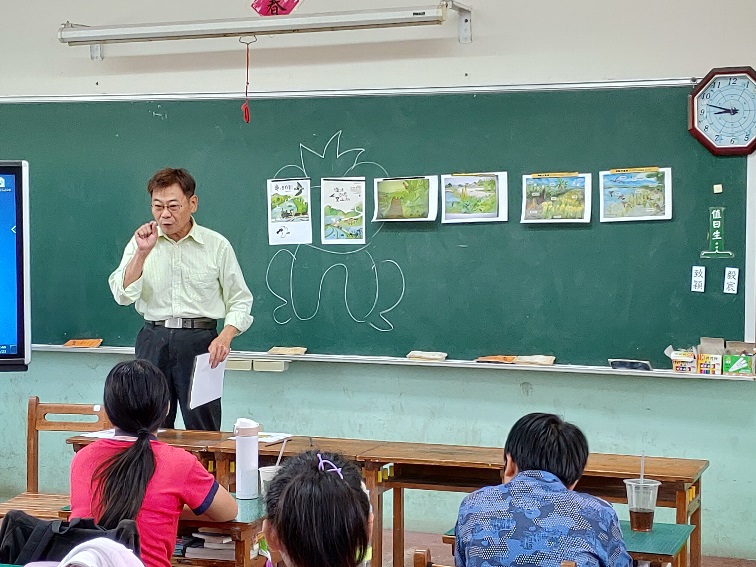 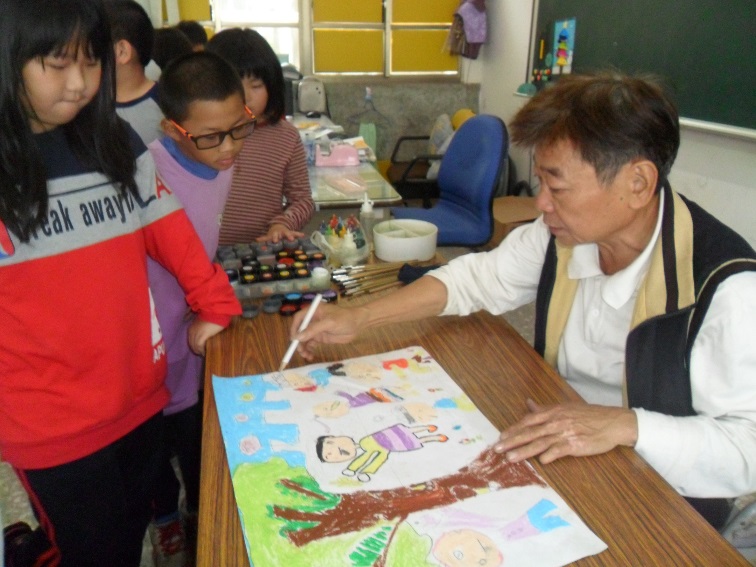 繪畫老師配合社區產業特色，教導構圖技巧繪畫老師配合社區產業特色，教導構圖技巧繪畫老師配合社區產業特色，教導構圖技巧繪畫老師配合社區產業特色，教導構圖技巧繪畫老師個別指導學生著色技巧繪畫老師個別指導學生著色技巧繪畫老師個別指導學生著色技巧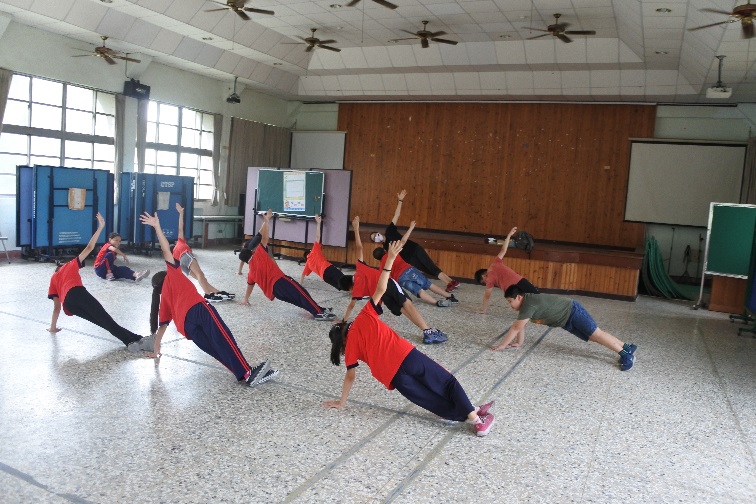 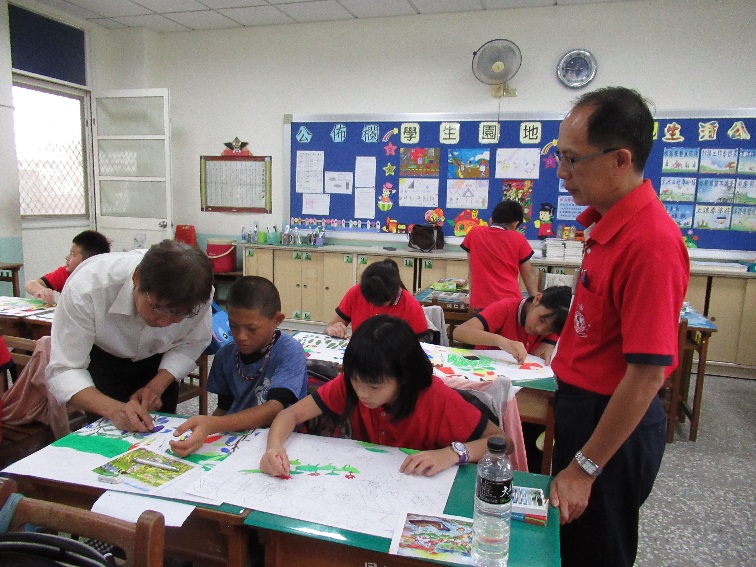 舞蹈動作練習舞蹈動作練習舞蹈動作練習舞蹈動作練習協同教從旁學習藝術家之專業知識與教學技巧協同教從旁學習藝術家之專業知識與教學技巧協同教從旁學習藝術家之專業知識與教學技巧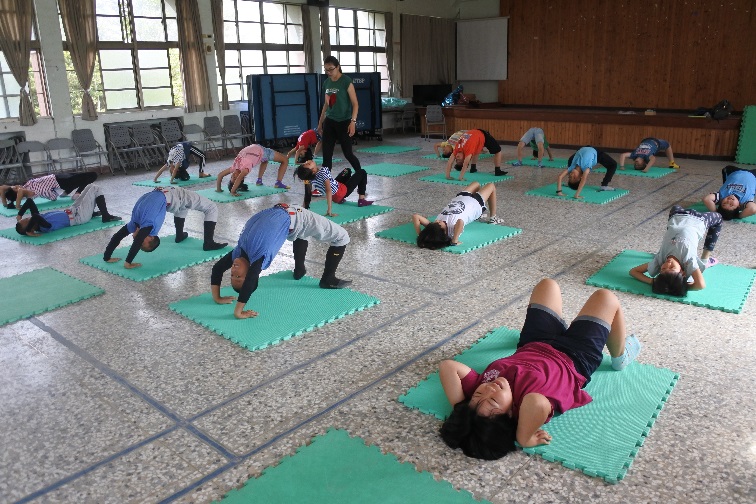 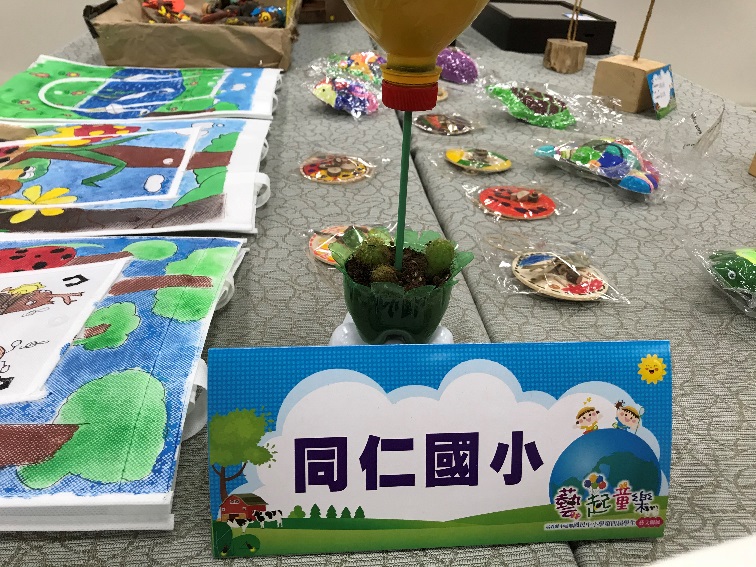 練習柔軟度及核心肌群練習柔軟度及核心肌群練習柔軟度及核心肌群練習柔軟度及核心肌群參加中埔鄉學生藝文聯展參加中埔鄉學生藝文聯展參加中埔鄉學生藝文聯展